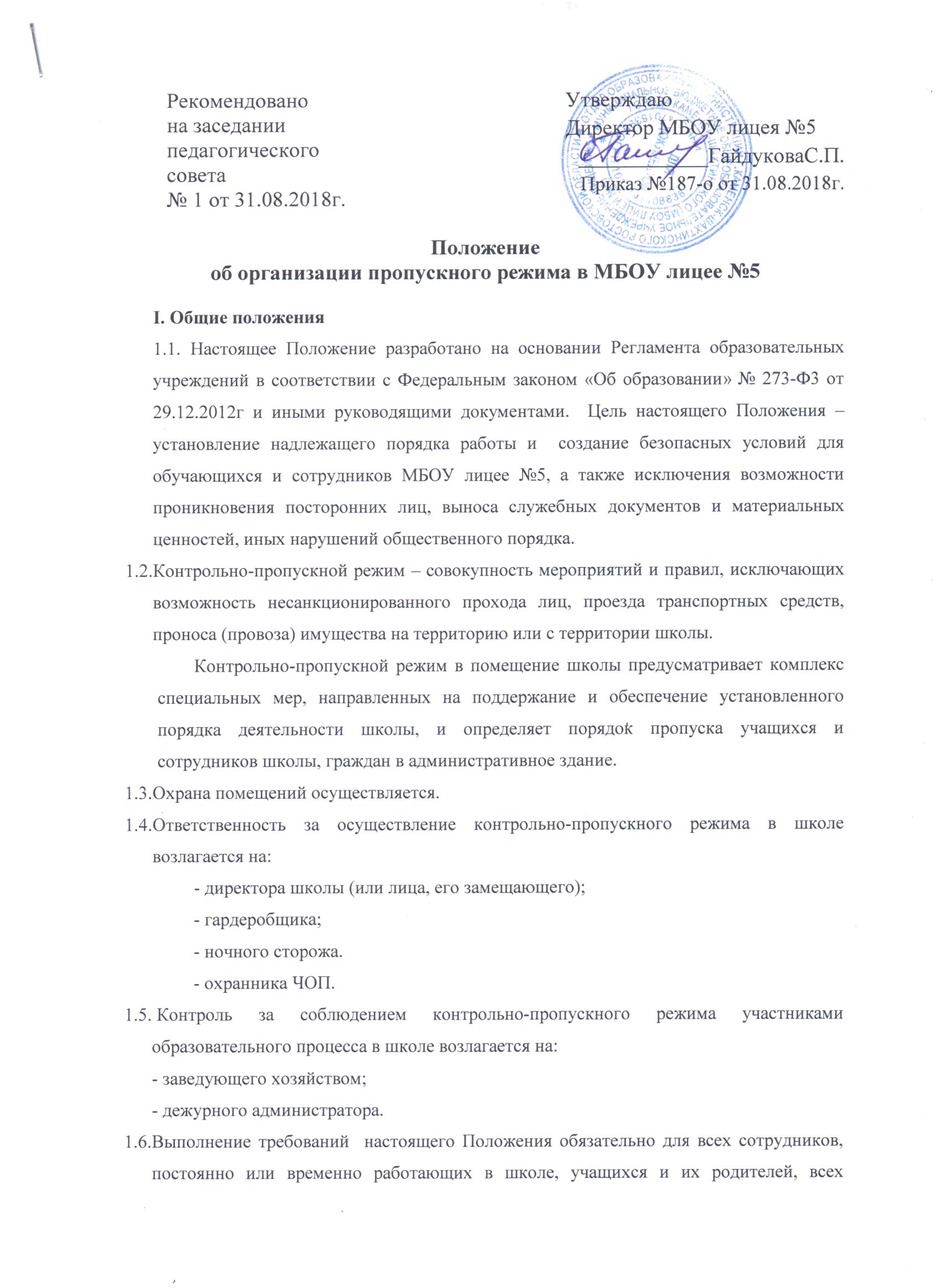  юридических и физических лиц, осуществляющих свою деятельность или находящихся по другим причинам на территории школы. Сотрудники МБОУ лицея №5, обучающихся и их родители (законных представителей) должны быть ознакомлены с настоящим Положением.В целях ознакомления посетителей МБОУ лицея №5 с пропускным режимом и правилами поведения настоящее Положение размещается на информационных стендах в холле первого этажа здания МБОУ лицея №5и на официальном Интернет-сайте.Порядок прохода учащихся,  сотрудников, посетителей в помещение МБОУ лицея №5.Контрольно-пропускной режим в здание обеспечивается сотрудником ЧОП (в их отсутствии гардеробщиком, дежурным учителем). Контроль осуществляет дежурный администратор.Обучающиеся и сотрудники МБОУ лицея №5 и посетители проходят в здание через центральный вход.Открытие/закрытие дверей центрального входа в указанное время осуществляется гардеробщиком,  сторожем. Контрольно-пропускной режим для учащихся школыНачало занятий в школе в 8.00. Учащиеся дежурного класса допускаются в здание школы в 7.15 час, остальные обучающиеся – до 8.00 часов. Обучающиеся обязаны прибыть в школу не позднее 7.45 часов.В случае опоздания без уважительной причины обучающихся пропускаются в школу с разрешения дежурного администратора или классного  руководителя. Уходить из школы до окончания занятий обучающимся разрешается только на основании личного разрешения учителя, врача по согласованию с  представителем администрации. Выход обучающихся на уроки физкультуры, технологии, на экскурсии осуществляется только в сопровождении учителя.Члены кружков, секций и других групп для проведения внеклассных и внеурочных мероприятий допускаются в школу согласно расписанию занятий и при сопровождении учителя. Проход обучающихся в школу на внеурочную деятельность после уроков возможен по расписанию. Во время каникул обучающиеся допускаются в школу согласно плану мероприятий с учащимися на каникулах, утвержденному директором школы. В случае нарушения дисциплины или правил поведения обучающиеся могут быть сопровождены  к дежурному учителю, классному руководителю, администрации школы. Контрольно-пропускной режим для работников школыДиректор МБОУ лицея №5, его заместители, диспетчер и другие сотрудники могут проходить и находиться в помещениях школы в любое время суток, а также в выходные и праздничные дни, если это не ограничено текущими приказами ответственного за контрольно-пропускной режим.Педагогам рекомендовано прибыть в школу не позднее 7.45 часов.В отдельных случаях в соответствии с расписанием, утвержденным директором школы, уроки конкретного педагога могут начинаться не с первого урока (во всех случаях педагог обязан прийти в школу не позднее, чем за 15 минут до начала его первого урока).Учителя, члены администрации обязаны заранее предупредить дежурного администратора о времени запланированных встреч с отдельными родителями (законными представителями), а также о времени и месте проведения родительских собраний. Остальные работники школы приходят в школу в соответствии с графиком работы, утвержденным директором. Контрольно-пропускной режим для родителей (законных представителей) обучающихсяРодители (законные представители) могут быть допущены в школу при предъявлении документа, удостоверяющего личность. С учителями родители (законные представители) встречаются после уроков или в экстренных случаях во время перемены.  Для встречи с учителями или администрацией школы родители (законные представители)  сообщают охраннику у ЧОП (в отсутствии охранника гардеробщику), находящемуся на посту фамилию, имя, отчество учителя или администратора, к которому они направляются, фамилию, имя своего ребенка, класс в котором он учится.  Дежурный сотрудник вносит запись в «Журнале учета посетителей». Родителям (законным представителям)  не разрешается проходить в школу с крупногабаритными сумками. Сумки необходимо оставить на посту охранника либо гардеробщика и разрешить ему их осмотреть. Приход в школу родителей (законные представители) по личным вопросам к администрации школы возможен по предварительной договоренности с самой администрацией, о чем охранник ЧОП (в отсутствии охранника гардеробщик) должен быть проинформирован заранее.  В случае не запланированного прихода в школу родителей (законных представителей) охранник ЧОП (в отсутствии охранника гардеробщик) выясняет цель их прихода и пропускает в школу только с разрешения администрации.  Родители (законные представители), пришедшие встречать своих детей по окончании уроков, ожидают  у поста охраны на первом этаже в школе. Для родителей (законных представителей)  первоклассников в течение первого полугодия учебного года устанавливается адаптивный контрольно-пропускной режим, который оговаривается отдельно классными руководителями на родительских собраниях.   Контрольно-пропускной режим для вышестоящих организаций, проверяющих лиц и других посетителей школыЛица, не связанные с образовательным процессом, посещающие школу по служебной необходимости, пропускаются при предъявлении документа, удостоверяющего личность, по согласованию с директором школы или лицом его, заменяющим с записью в «Журнале учета посетителей».Должностные лица, прибывшие в школу с проверкой, пропускаются при предъявлении документа, удостоверяющего личность, с уведомлением администрации школы, о чем делается запись в «Журнале регистрации мероприятий по контролю деятельности школы». Группы лиц, посещающих школу для проведения и участия в массовых мероприятиях, семинарах, конференциях, смотрах и т.п., допускаются в здание школы при предъявлении документа, удостоверяющего личность по спискам посетителей, заверенных печатью и подписью директора школы. В случае возникновения конфликтных ситуаций, связанных  с допуском посетителей в здание школы, охранник ЧОП (в отсутствии охранника гардеробщику) действует по указанию директора школы или его заместителя. Организация и порядок производства ремонтно-строительных работ в здании и помещениях школыРабочие и специалисты ремонтно-строительных организаций пропускаются в помещения школы охраннику ЧОП (в отсутствии охранника гардеробщиком)  для производства ремонтно-строительных работ по распоряжению директора или на основании заявок, подписанных руководителем вышестоящими организациями.Порядок пропуска на период чрезвычайных ситуаций и ликвидации аварийной ситуацииПропускной режим в здание школы на период чрезвычайных ситуаций ограничивается.После ликвидации чрезвычайной (аварийной) ситуации возобновляется обычная процедура пропуска. Порядок эвакуации посетителей, работников и сотрудников школы из помещений и порядок их охраныПорядок оповещения, эвакуации посетителей, работников и сотрудников из помещений школы при чрезвычайных ситуациях (пожар, стихийное бедствие, информация об угрозе совершения террористического  акта и др.) и порядок их охраны разрабатывается директором совместно со с ответственными за ведение  работы по антитеррору, охране и безопасности труда, пожарной  и электробезопасности. По установленному сигналу оповещения все посетители, работники и сотрудники, а также работники, осуществляющие ремонтно-строительные работы в помещениях школы эвакуируются из здания в соответствии с планом эвакуации, находящимся в помещении школы, на видном и доступном для посетителей месте. Пропуск посетителей в помещения школы прекращается. Сотрудники школы и ответственные лица принимают  меры  по эвакуации и обеспечению безопасности находящихся в помещениях людей. По прибытии сотрудников соответствующей службы для ликвидации чрезвычайной ситуации обеспечивает их беспрепятственный пропуск в здание школы. 